Администрация Курьинского района   Алтайского края Муниципальное казенное общеобразовательное учреждение «Усть-Таловская средняя общеобразовательная школа» Курьинского района Алтайского края МКОУ «Усть-Таловская средняя общеобразовательная школа»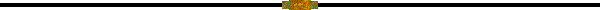 658330, Алтайский край, Курьинский район, с.Усть-Таловка, ул. Полевая - 51;тел.(385-76)26116; E-mail: MNM48@yandex.ruСправка о соответствии актуальных данных о контингенте и данных в региональном сегментеДана в том, что на 13.12.2016 в АИС "Сетевой регион. Образование" контингент обучающихся соответствует фактической численности контингента в МКОУ «Усть-Таловская средняя общеобразовательная школа».Дата: 13.12.2016Директор школы:			/Т. А. Боброва/